PENERAPAN MODEL PEMBELAJARAN TIPE THINK PAIR SHARE (TPS) UNTUK MENINGKATKAN KEMAMPUAN PEMECAHAN MASALAHDAN DISPOSISI MATEMATIKA SISWASERTA DITINJAU DARI DOMISILI DAN PERBEDAAN GENDER PADA SMP TEMARA ILMU AR-RIFQIDiajukan Untuk Memenuhi Salah Satu Syaratuntuk Mencapai Derajat Magister Program Studi Pendidikan MatematikaTESIS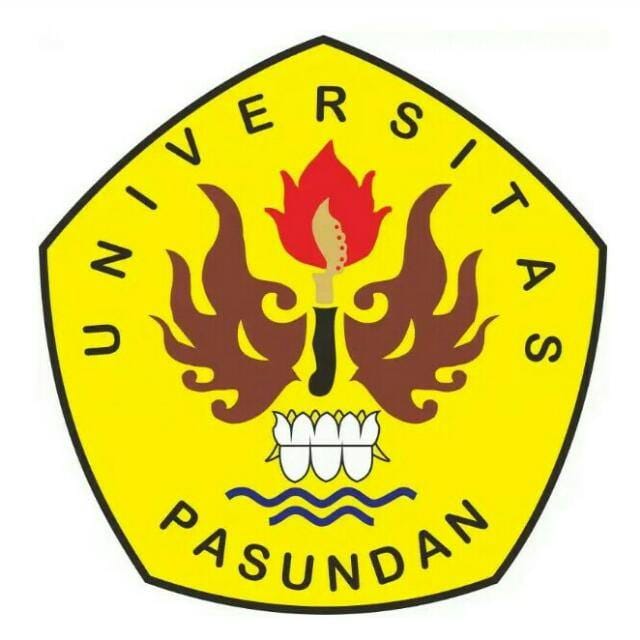 Disusun Oleh :DEDE IRPAN(178060016)PROGRAMMAGISTER PENDIDIKAN MATEMATIKAUNIVERSITAS PASUNDANBANDUNG2019LEMBAR PENGESAHANPENERAPAN MODEL PEMBELAJARAN TIPE THINK PAIR SHARE (TPS) UNTUK MENINGKATKAN KEMAMPUAN PEMECAHAN MASALAH DAN DISPOSISI MATEMATIKA SISWA SERTA DITINJAU DARI DOMISILI DAN PERBEDAAN GENDER PADA SMP TEMARA ILMU AR-RIFQITESISOleh :DEDE IRPAN NPM. 178060016Tesis Ini Telah Memenuhi Persyaratan Karya Tulis Ilmiah Dan Telah Disetujui Oleh Tim Pembimbing Untuk Memperoleh Gelar Magister Pendidikan MatematikaBandung, 23 Maret 2019Disetujui, Mengetahui,PERNYATAAN KEASLIAN TESISDengan ini saya yang bertanda tangan di bawah ini,Nama 	:  Dede Irpan NPM 		:  178060016Judul Tesis	: “Penerapan Model Pembelajaran Tipe Think Pair Share (Tps) Untuk Meningkatkan Kemampuan Pemecahan Masalah Dan Disposisi Matematika Siswa Serta Ditinjau Dari Domisili Dan Perbedaan Gender Pada Smp Temara Ilmu Ar-Rifqi”.Menyatakan bahwa dengan tesis di atas beserta seluruh isi adalah benar-benar karya sendiri dan saya tidak melakukan penjiplakan atau pengutipan dengan cara-cara yang tidak sesuai dengan etika keilmuan yang berlaku dalam masyarakat keilmuan. Atas pernyataan ini, saya siap menanggung resiko/sanksi yang dijatuhkan kepada saya apabila kemudian ditemukan adanya pelanggaran terhadap etika keilmuan yang ada dalam karya saya, atau ada klaim dari pihak lain terhadap keaslian karya saya ini.KATA PENGANTAR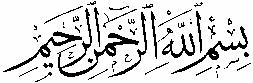 Puji syukur dipersembahkan kepada Allah swt., atas limpahan rahmat, taufiq, dan hidayah-Nya sehingga penulisan tesis ini dapat diselesaikan. Shalawat dan salam kepada junjungan Nabi Muhammad saw., beserta keluarga dan sahabat, semoga curahan keselamatan kepada beliau terpulang kepada seluruh makhluk di permukaan bumi ini.Sebuah perjalanan panjang diiringi suka dan duka, keraguan, dan kegelisahan dialami selama proses penyusunan tesis ini. Berbagai ide, gagasan, dan kontribusi yang diiringi tantangan dan ujian sebagai motivasi yang tak terhingga serta datang silih berganti telah mengantarkan penulis kepada keyakinan untuk dapat sampai di titian akhir penyelesain studi, meskipun akhirnya masih terdapat banyak kekurangan pada setiap lembar dalam karya ini. Demi untuk kesempurnaannya, kritikan dan kontri-businya masih sangat dibutuhkan.Tiada yang lebih berharga yang dapat dipersembahkan selain ketulusan doa dan ungkapan terima kasih serta apresiasi mendalam penulis ingin sampaikan kepada:Bapak H. Bana G. Kartasasmita, Ph. D selaku pembimbing I yang di tengah kesibukannya telah memberikan bimbingan dan pengarahan kepada penulis dalam menyelesaikan tesis ini.Bapak Prof. Dr. H. Rully Indrawan, M.Si, selaku pembimbing II yang di tengah kesibukannya telah memberikan bimbingan dan arahan kepada penulis dalam menyelesaikan tesis ini.Orang tua tercinta, Atas jasa-jasanya yang tak terhingga, ketulusan dan tanggung jawab mereka tanpa pantas diuraikan, semoga yang telah dipersembahkan memperoleh ridha dari Allah swt.Direktur UNPAS Kota Bandung  Prof. Dr. H. Didi Turmudzi, M.Si beserta para Asisten Direktur I dan II yang telah memberikan segala perhatiannya terhadap kelangsungan dan kemajuan lembaga ini.Wadir I, Prof. Dr. H. Rully Indrawan, M.Si dan Wadir II, Prof. Dr. Ir. Wisnu Cahyadi, M.Si., M.A., Program Pascasarjana UNPAS Kota Bandung, yang telah memberikan berbagai pengetahuan dan pengalaman kepada penulis.Ketua Program Studi Matematika Program Pascasarjana UNPAS, H. Bana G. Kartasasmita, Ph.D. atas petunjuk dan arahannya dalam penulisan ini.Para dosen, dengan sepenuh hati telah memberikan perkuliahan kepada kami mahasiswa Program Pascasarjana UNPAS.Seluruh karyawan/karyawati Tata Usaha Program Pascasarjana UNPAS, yang telah banyak membantu kami dalam pengurusan dan penyelesaian segala administrasi.Pimpinan dan karyawan/karyawati perpustakaan, yang telah berkenan memberikan berbagai referensi untuk kepentingan studi kami. Civitas Akademika SMP Temara Ilmu Ar-Rifqi, atas motivasi dan kontribusinya untuk melanjutkan pendidikan S2.Civitas Akademika Pondok Pesantren Ar-Rifqi, atas partisipasi dan kontribusinya selama dalam proses penelitian.Rekan-rekan seangkatan Program Studi Pascasarjana, atas perhatian, motivasi, dan kerjasamanya dalam menyelesaikan studi.Semua pihak baik langsung maupun tidak langsung telah berkontribusi dalam proses pendidikan, penelitian, penyusunan, dan penyelesaian penulisan ini.Semoga Allah swt., memberikan balasan dan pahala yang berlipat ganda atas bantuan yang diberikan.Bandung,   Februari 2019PenulisDede IrpanPembimbing I,H. Bana G. Kartasasmita Ph.DNIP. 130676130Pembimbing II,Prof. Dr. H. Rully Indrawan M.SiNIP. 1966103261985031003Direktur PascasarjanaUniversitas Pasundan,Prof. Dr. H Didi Turmudzi, M.SiNIP. 194609271985021001Ketua Program StudiMagister Pendidikan Matematika,H. Bana G. Kartasasmita Ph.DNIP. 130676130Bandung,   Februari 2019Yang Membuat Pernyataan,Dede IrpanNPM. 178060016 